Уважаемые коллеги!Департамент направляет информацию о времени проведения муниципального этапа всероссийской олимпиады школьников в 2021/2022 учебном году (далее – МЭ ВсОШ) по первому блоку общеобразовательных предметов, установленному в соответствии с рекомендациями Центральной предметно-методической комиссии всероссийской олимпиады школьников (приложение 1). Материалы для проведения МЭ ВсОШ (методические рекомендации, олимпиадные задания, критерии и методики их оценивания) по английскому языку, биологии, географии, математике, праву, русскому языку, технологии, физике, физической культуре, французскому языку, химии, экологии сформированы в архивные папки, защищенные паролем, и будут размещаться в «облачном хранилище» в сети Интернет для скачивания. График размещения материалов и направления паролей для открытия архивных папок прилагается (приложение 2). Звуковые файлы для проведения конкурса понимания устной речи (аудирования) олимпиады по английскому и французскому языкам записаны в форматах MP3 (аудиофайлы). Обращаем внимание на необходимость заблаговременной проверки звучания файлов. Объемы печати (количество страниц) заданий для участников МЭ ВсОШ по первому блоку общеобразовательных предметов прилагаются (приложение 3).В дополнение к письму департамента от 13.10.2021 № ИХ.24-7827/21 «Об особенностях проведения муниципального этапа всероссийской олимпиады школьников в 2021/2022 учебном году» напоминаем, что процедура тиражирования и подготовки олимпиадных заданий для проведения МЭ ВсОШ может быть осуществлена в соответствии с п. п. 5 и 6 вышеуказанного письма, а также через «облачное хранилище» в сети Интернет с соблюдением информационной безопасности (назначение ответственного лица, установка индивидуальных паролей для каждой образовательной организации, размещение заданий не ранее, чем за 24 часа до начала проведения олимпиады по конкретному общеобразовательному предмету). В этом случае образовательные организации должны обеспечить необходимые технические средства для качественной распечатки олимпиадных заданий и бланков ответов для участников МЭ ВсОШ, в том числе цветные принтеры, и скоростной интернет. Обращаем внимание, что организатор МЭ ВсОШ должен обеспечить единый подход тиражирования и подготовки заданий для проведения МЭ ВсОШ по всем общеобразовательным предметам. Информацию о выбранном способе подготовки олимпиадных заданий для проведения МЭ ВсОШ за подписью руководителя органа местного самоуправления, осуществляющего управление в сфере образования, необходимо направить в срок до 12:00 часов 28 октября 2021 года на электронную почту a.glazovskaya@newschool.yar.ru. В случае размещения заданий в «облачном хранилище» необходимо указать ответственное лицо в муниципальном районе/городском округе и график предоставления доступа к заданиям для образовательных организаций.С целью оптимизации процесса подготовки и проведения МЭ ВсОШ доставка олимпиадных заданий в государственные общеобразовательные учреждения (ГОУ ЯО «Лицей № 86», ГОУ ЯО Средняя школа «Провинциальный колледж», ГОУ ЯО «Средняя школа № 33») осуществляется департаментом образования Ярославской области, а проверка работ участников из данных учреждений – жюри МЭ ВсОШ города Ярославля.Дополнительная информация: Глазовская Анна Валерьевна, заместитель директора по общим вопросам ГОУ ДО ЯО ЯРИОЦ «Новая школа», e-mail: a.glazovskaya@newschool.yar.ru, тел. (4852) 28-98-34.Приложения: 1.	Информация о времени проведения МЭ ВсОШ (блок 1) на 1 л. в 1 экз.2.	График размещения материалов МЭ ВсОШ (блок 1) и направления паролей для открытия архивных папок на 1 л. в 1 экз.3.	Объемы печати (количество страниц) заданий для участников МЭ ВсОШ (блок 1) на 4 л. в 1 экз.Костылева Елена Владимировна (4852) 40-08-63Приложение 1Информация о времени проведения муниципального этапа всероссийской олимпиады школьников по учебным предметамв 2021/2022 учебном году(время проведения указано в астрономических часах)Приложение 2График размещения материалов муниципального этапа всероссийской олимпиады школьников в 2021/2022 учебном годуи направления паролей для открытия архивных папокМатериалы для проведения МЭ ВсОШ (методические рекомендации, олимпиадные задания, критерии и методики их оценивания) будут доступны для скачивания в течение 24 часов после размещения.Приложение 3Объемы печати заданий для участников муниципального этапа всероссийской олимпиады школьников в 2021/2022 учебном годуОбъем заданий указан из расчета на 1 участника в страницах черно-белой печати, если необходима цветная печать, информация о ней указана жирным шрифтом.Данная таблица составлена по материалам, предоставленным РПМК ВсОШ. В процессе макетирования методических материалов для проведения МЭ ВсОШ возможны будут небольшие изменения количества страниц в каждом комплекте заданий, о чем будет сообщено дополнительно.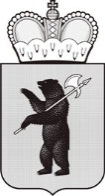 ДЕПАРТАМЕНТ ОБРАЗОВАНИЯЯРОСЛАВСКОЙ ОБЛАСТИСоветская ул., д. . Ярославль, 150000Телефон (4852) 40-18-95Факс (4852) 72-83-81e-mail: dobr@yarregion.ruhttp://yarregion.ru/depts/dobrОКПО 00097608, ОГРН 1027600681195,ИНН / КПП 7604037302 / 760401001__________________№______________На №           от           Руководителям органов местного самоуправления, осуществляющих управление в сфере образования О времени проведения и заданиях МЭ ВсОШПервый заместитель директора департаментаС.В. Астафьевакласспредмет7891011Английский языкписьменный тур – 2 часа 15 минутписьменный тур – 2 часа 15 минутписьменный тур – 2 часа 35 минутписьменный тур – 2 часа 35 минутписьменный тур – 2 часа 35 минутБиологиятеор. тур – 2 часатеор. тур – 2 часатеор. тур – 2 часатеор. тур – 2 часатеор. тур – 2 часаГеография3 часа3 часа3 часа3 часа3 часаМатематика3 часа 55 минут3 часа 55 минут3 часа 55 минут3 часа 55 минут3 часа 55 минутПраво2 часа2 часа2 часаРусский язык2 часа2 часа3 часа3 часа3 часаТехнологиятеоретический тур – 1 час 30 минуттеоретический тур – 1 час 30 минуттеоретический тур – 2 часатеоретический тур – 2 часатеоретический тур – 2 часаФизика3 часа3 часа3 часа 50 минут3 часа 50 минут3 часа 50 минутФизическая культуратеоретико-методический тур – 45 минуттеоретико-методический тур – 45 минуттеоретико-методический тур – 45 минуттеоретико-методический тур – 45 минуттеоретико-методический тур – 45 минутФранцузский языкписьменный тур – 2 часаписьменный тур – 2 часаписьменный тур – 2 часаписьменный тур – 2 часаписьменный тур – 2 часаХимия1 час 30 минут1 час 30 минут2 часа 15 минут2 часа 15 минут2 часа 15 минутЭкологиятеоретический тур – 2 часа теоретический тур – 2 часа теоретический тур – 2 часатеоретический тур – 2 часа теоретический тур – 2 часа ПредметРазмещение заданий в «облачном хранилище»Размещение заданий в «облачном хранилище»Размещение заданий в «облачном хранилище»Направление пароля для доступа к заданиямНаправление пароля для доступа к заданиямРазмещение критериев и методик оценивания заданий, направление пароля для доступа к нимРазмещение критериев и методик оценивания заданий, направление пароля для доступа к нимПредметПапкаДата ВремяДата ВремяДата ВремяФизика108.11.202109.0008.11.202109.0011.11.202114.00Технология108.11.202109.0008.11.202109.0012.11.202112.00Физическая культура108.11.202109.0008.11.202109.0013.11.202111.00Биология211.11.202109.0011.11.202109.0015.11.202112.00Русский язык211.11.202109.0011.11.202109.0016.11.202113.00Французский язык211.11.202109.0011.11.202109.0017.11.202112.00Право315.11.202109.0015.11.202109.0018.11.202112.00Химия315.11.202109.0015.11.202109.0019.11.202112.30Экология315.11.202109.0015.11.202109.0020.11.202112.00Математика418.11.202109.0018.11.202109.0022.11.202114.00География418.11.202109.0018.11.202109.0023.11.202113.00Английский язык418.11.202109.0018.11.202109.0024.11.202112.30класспредмет7891011Английский языкписьменный тур:задание для участника – 9 страниц,листы ответов для участника – 4 страницыписьменный тур:задание для участника – 9 страниц,листы ответов для участника – 4 страницыписьменный тур:задание для участника – 11 страниц,листы ответов для участника – 7 страницписьменный тур:задание для участника – 11 страниц,листы ответов для участника – 7 страницписьменный тур:задание для участника – 11 страниц,листы ответов для участника – 7 страницкласспредмет7891011Биологиязадание для участника – 4 страницы, из них 2 страницы с цветной печатью,матрица ответов – 1 страницазадание для участника – 5 страниц, из них 2 страницы с цветной печатью,матрица ответов – 1 страницазадание для участника – 7 страниц, из них 3 страницы с цветной печатью,матрица ответов – 2 страницызадание для участника – 9 страниц, из них 4 страницы с цветной печатью,матрица ответов – 2 страницызадание для участника – 9 страниц, из них 3 страницы с цветной печатью,матрица ответов – 2 страницыкласспредмет7891011Географиязадание для участника – 13 страниц, из них 5 страниц с цветной печатью 
+ 1 страница (цветная печать) – картазадание для участника – 13 страниц, из них 6 страниц с цветной печатью 
+ 1 страница (цветная печать) – картазадание для участника – 14 страниц, из них 5 страниц с цветной печатью + 1 страница (цветная печать) – картазадание для участника – 13 страниц, из них 5 страниц с цветной печатью 
+ 1 страница (цветная печать) – картазадание для участника – 13 страниц, из них 5 страниц с цветной печатью 
+ 1 страница (цветная печать) – картакласспредмет7891011Математиказадание для участника – 1 страницазадание для участника – 1 страницазадание для участника – 1 страницазадание для участника – 1 страницазадание для участника – 1 страницакласспредмет7891011Право задание для участника – 7 страниц,бланк ответов – 5 страницзадание для участника – 8 страниц,бланк ответов – 5 страницзадание для участника – 9 страниц,бланк ответов – 6 страницкласспредмет7891011Русский языкзадание для участника – 6 страницзадание для участника – 6 страницзадание для участника – 7 страницзадание для участника – 8 страницзадание для участника – 8 страницкласспредмет7891011ТехнологияКультура дома, дизайн и технологиизадание для участника – 12 страниц, из них 9 страниц – с цветной печатьюзадание для участника – 12 страниц, из них 9 страниц – с цветной печатьюзадание для участника – 11 страниц, из них 7 страниц – с цветной печатьюзадание для участника – 12 страниц, из них 6 страниц – с цветной печатьюзадание для участника – 12 страниц, из них 6 страниц – с цветной печатьюТехника и техническое творчествозадание для участника – 7 страниц, из них 1 страница – с цветной печатьюзадание для участника – 7 страниц, из них 1 страница – с цветной печатьюзадание для участника – 8 страниц, из них 1 страница – с цветной печатьюзадание для участника – 9 страницзадание для участника – 9 страницкласспредмет7891011Физиказадание для участника – 3 страницызадание для участника – 2 страницызадание для участника – 2 страницызадание для участника – 3 страницызадание для участника – 3 страницыкласспредмет7891011Физическая культуразадание для участника – 7 страниц,бланк ответов для участника –3 страницызадание для участника – 7 страниц,бланк ответов для участника –3 страницызадание для участника – 8 страниц,бланк ответов для участника – 3 страницызадание для участника – 8 страниц,бланк ответов для участника – 3 страницызадание для участника – 8 страниц,бланк ответов для участника – 3 страницыкласспредмет7891011Французский языкзадание для участника – 7 страниц,листы ответов для участника – 5 страницзадание для участника – 7 страниц,листы ответов для участника – 5 страницзадание для участника – 9 страниц,листы ответов для участника – 6 страницзадание для участника – 9 страниц,листы ответов для участника – 6 страницзадание для участника – 9 страниц,листы ответов для участника – 6 страницкласспредмет7891011Химиязадание для участника – 2 страницызадание для участника – 2 страницызадание для участника – 3 страницызадание для участника – 3 страницызадание для участника – 3 страницыкласспредмет7891011Экологиязадание для участника – 5 страницзадание для участника – 5 страницзадание для участника – 6 страницзадание для участника – 8 страницзадание для участника – 8 страниц